МIНIСТЕРСТВО ОСВІТИ І НАУКИ УКРАЇНИ НАЦІОНАЛЬНИЙ АВІАЦІЙНИЙ УНІВЕРСИТЕТ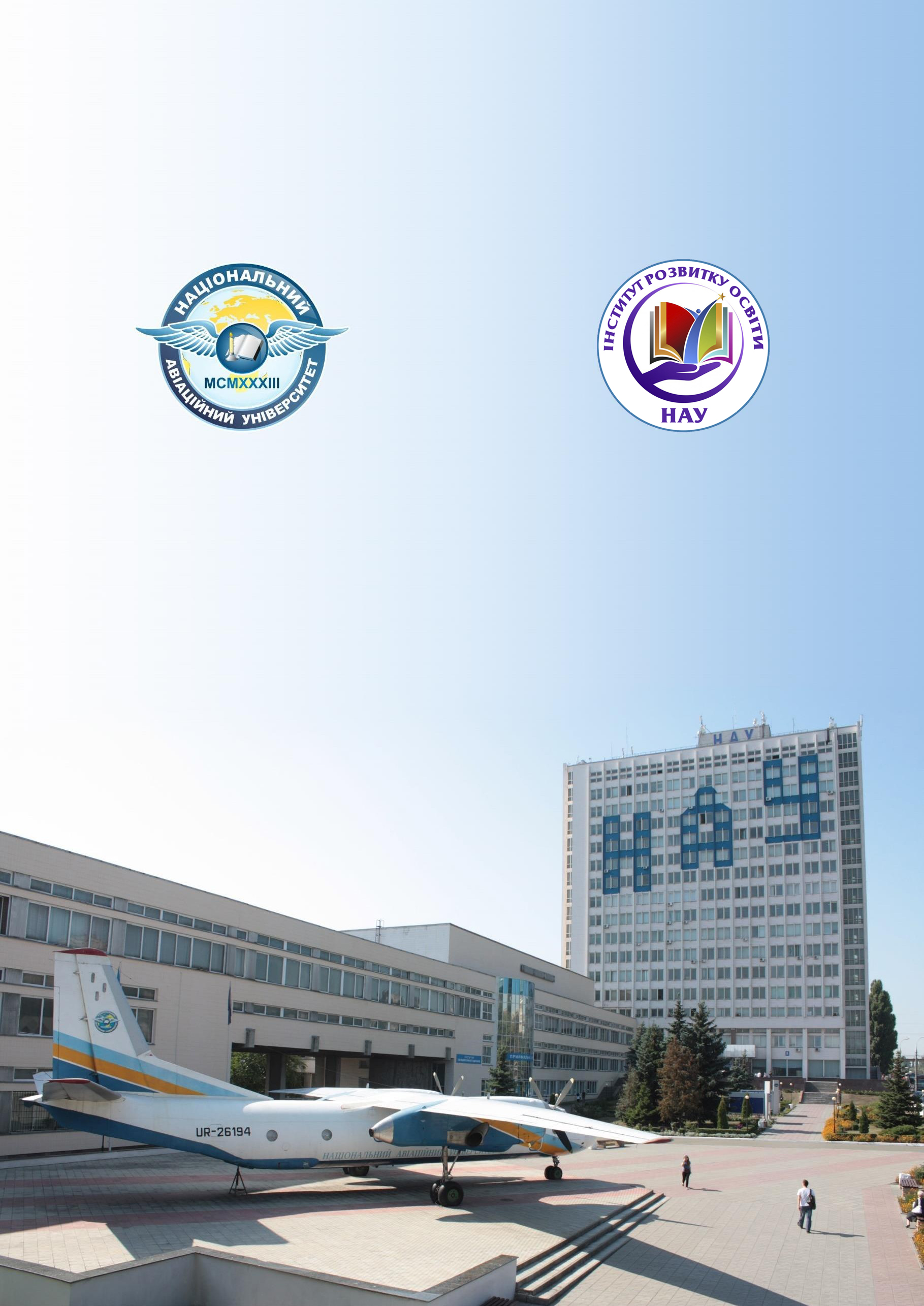 НАВЧАЛЬНО-НАУКОВИЙ ІНСТИТУТ РОЗВИТКУ ОСВІТИ ІНФОРМАЦІЙНИЙ ЛИСТVIII Міжнародної   науково-практичної конференції  «Актуальні проблеми в системі освіти: заклад загальної середньої освіти – доуніверситетська підготовка – заклад вищої освіти»Шановні колеги!Національний авіаційний університет запрошує   Вас   до   участі   у VІІІ Міжнародній науково-практичній конференції  «Актуальні проблеми в системі освіти: заклад загальної середньої освіти – доуніверситетська підготовка – заклад вищої освіти», що відбудеться 17 лютого 2022 року (зареєстрована в Державній науковій установі «Інститут модернізації змісту освіти»  та в Державній науковій установі «Український інститут науково-технічної експертизи та інформації» (посвідчення № 464 від 02.08.2021 р.)).Секції конференції:Секція № 1. Психолого-педагогічні засади розвитку особистості.Секція	№	2. Неперервна освіта як чинник професійного розвитку і самореалізації особистості.Секція № 3. Інноваційні технології в підготовці висококваліфікованих фахівців.Секція № 4. Удосконалення педагогічної майстерності як пріоритетний напрям професійного розвитку.Секція № 5. Сучасна освіта і наука: проблеми, перспективи, інновації.Формат	роботи	конференції	–	дистанційний	(із	використанням платформи Zoom).Робочі мови: українська, англійська.Умови участі у конференції:Для участі в конференції до 10.02.2022 р. потрібно:Пройти онлайн-реєстрацію (заповнити заявку учасника конференції ) за посиланням:  https://forms.gle/f7JBCM1hZxJpsPRN8Надіслати на електронну адресу відповідального секретаря olha.bruiaka@npp.nau.edu.ua статтю у вигляді комп’ютерного файлу з розширенням DOC, DOCX оформлену відповідно до вимог. Назва файлу має бути підписана відповідно до прізвища та ініціалів учасника конференції з вказівкою номера секції.Безкоштовно для учасників планується:участь у конференції;друк програми конференції;індексація кожної статті і присвоєння цифрового ідентифікатору об’єкта (DOI);верстка та редагування електронного наукового журналу «Актуальні проблеми в системі освіти: заклад загальної середньої освіти – доуніверситетська підготовка – заклад вищої освіти» (ISSN 2786-5487 online, УДК 37(063), А437)  за матеріалами конференції;  розміщення наукового журналу в Інституційному репозитарії Національного авіаційного університету, на сайтах https://jrnl.nau.edu.ua/ та http://iro.nau.edu.ua/  у рубриці «Наука – Конференції, семінари»;сертифікат учасника конференції.Адреса: 03680 м. Київ, проспект Любомира Гузара, 1, корпус 8а, каб. 606; тел.: (044) 406-75-60; +38 (095) 351 53 61 (є Viber, WhatsApp).E-mail: olha.bruiaka@npp.nau.edu.uaМатеріали доповідей (статей) мають відповідати таким вимогам:поля документу: по 2 см з кожного боку;шрифт: Times New Roman, 14;міжрядковий інтервал: полуторний (1,5);через один рядок відступу подаються: назва статті, анотація, текст статті, список використаних джерел.Обсяг статті: 4 – 12 сторінок.Порядок розміщення інформації у статті:УДК: зліва, Times New Roman, жирний шрифт;прізвище та ім’я автора(ів): повністю, вирівнювання по центру, жирний        шрифт;ORCID (якщо є);науковий ступінь, вчене звання, посада, місце роботи або навчання: вирівнювання по центру;електронна адреса кореспондуючого автора;назва статті: великі літери, вирівнювання по центру, жирний шрифт;анотація: вирівнювання по ширині, курсив;ключові слова: до 5 термінів, вирівнювання по ширині, курсив;текст статті: вирівнювання по ширині, абзац – 1 см;рисунки і таблиці: послідовно нумеруються арабськими цифрами   (рис. 1; табл. 1). Кожен рисунок повинен мати підпис (внизу), таблиця – назву (зверху);список використаних джерел: наприкінці статті у порядку посилання та оформлюються відповідно до загальноприйнятих бібліографічних вимог у будь-якому з діючих форматів цитування (національний ДСТУ / АРА / MLA / Chicago / Harvard і т.ін.);посилання на використані джерела: подаються у квадратних дужках;в кінці статті вказати назву статті та відомості про автора на англійській мові.Зразок оформлення статті:УДК 801.675.2Бойко Андрій,https://orcid.org/0000-0003-0852-8111кандидат економічних наук, доцент, Національний авіаційний університет, м. Київ, УкраїнаBoykoanrey@gmail.comФОРМУВАННЯ ТА РОЗВИТОК ОСОБИСТОСТІ В УМОВАХ АДАПТИВНОГО НАВЧАННЯАнотація: У статті розглядаються шляхи удосконалення методичної компетентності майбутніх учителів у процесі проходження педагогічної практики…Ключові слова: педагогіка, компетентність, методи.Annotation: The article deals with the different ways of the methodical competence of the future primary school teachers in the course of the pedagogy practical experience…Key words: pedagogy, competence, methods.Входження національної вищої школи до європейського науково-освітнього Bпростору є складним та багатогранним завданням, що потребує, зокрема компетентнісного підходу, який набуває все більшої популярності як нове розуміння сутності освітнього процесу, його цільових настанов [2, с. 15].Список використаних джерел. . . . Boyko Andriy,PhD in Economics, Associate Professor,   National Aviation University, Kyiv, UkraineFORMATION AND DEVELOPMENT OF PERSONALITY IN THE CONDITIONS OF ADAPTIVE LEARNING